WORLD LANGUAGES: Level IV Proficiency Tracker/Self-Assessment
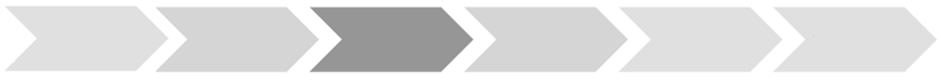 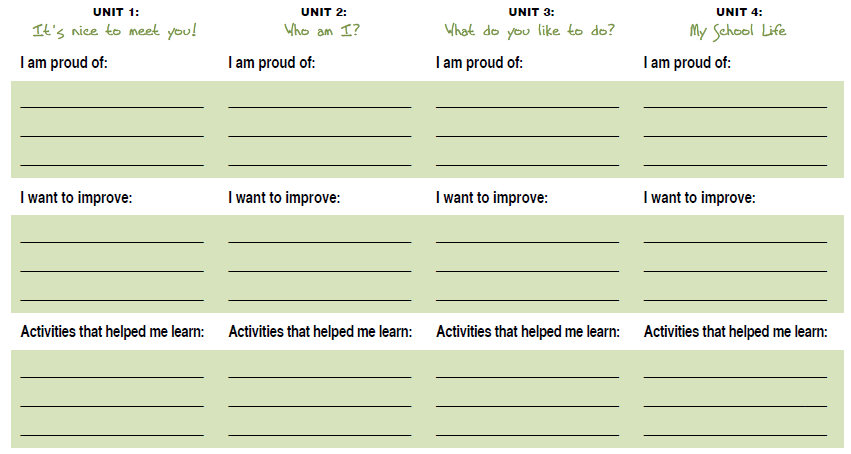 Self-Reflection Proficiency TrackerFor this self-reflection, shade your proficiency level.  Use the appropriate World Language rubric to justify your decision.Self-Assessment by Theme: ________________________		     		      READING       LISTENING    WRITING     SPEAKINGWhat was your average Proficiency Level in the products you produced in this Theme?Novice High	Intermediate Low	Intermediate Mid	Intermediate High	Advanced Low
Why did you score yourself at this particular level?  (Use evidence from the rubric to support your score.) __________________________________________________________________________________________________________________________________________________________________________________________________What can you do to “bump” your Language Proficiency skills up a notch? _________________________________________________________________________________________________What can I do as your teacher to help you improve your Language Proficiency skills?_________________________________________________________________________________________________ NOTES/COMMENTS:THEME:THEME:THEME:THEME:THEME:THEME:THEME:THEME:THEME:THEME:THEME:THEME:THEME:THEME:THEME:THEME:THEME:THEME:CB          CB         CB         CB           T            T  L               R          W           S            W           S                                               CB          CB         CB         CB           T            T  L               R          W           S            W           S                                               CB          CB         CB         CB           T            T  L               R          W           S            W           S                                               CB          CB         CB         CB           T            T  L               R          W           S            W           S                                               CB          CB         CB         CB           T            T  L               R          W           S            W           S                                               CB          CB         CB         CB           T            T  L               R          W           S            W           S                                               CB        CB        CB         CB          T            T   L           R          W           S           W           S                                               CB        CB        CB         CB          T            T   L           R          W           S           W           S                                               CB        CB        CB         CB          T            T   L           R          W           S           W           S                                               CB        CB        CB         CB          T            T   L           R          W           S           W           S                                               CB        CB        CB         CB          T            T   L           R          W           S           W           S                                               CB        CB        CB         CB          T            T   L           R          W           S           W           S                                               CB        CB        CB         CB          T            T   L           R          W           S           W           S                                               CB        CB        CB         CB          T            T   L           R          W           S           W           S                                               CB        CB        CB         CB          T            T   L           R          W           S           W           S                                               CB        CB        CB         CB          T            T   L           R          W           S           W           S                                               CB        CB        CB         CB          T            T   L           R          W           S           W           S                                               CB        CB        CB         CB          T            T   L           R          W           S           W           S                                               Novice HighIntermediateLowIntermediate MidIntermediate HighAdvanced LowAdvanced MidNovice HighIntermediateLowIntermediate MidIntermediate HighNovice LowPre-Novice